2নং বটিয়াঘাটা ইউনিয়ন পরিষদবটিয়াঘাটা, খুলনা।ইউনিয়ন লিগ্যাল এইড কমিটির তালিকাUSAID’s promoting peace & justice (PPJ), Khulna activity এর অর্থায়নে DEMOCRACY INTERNATIONAL এর বাস্তবায়নে লোকাল পার্টনার রূপান্তরের আয়োজনে লিগ্যাল এইড কার্যক্রম বাস্তবায়নের একাংশ।ক্রঃ নংনামপদবীকমিটির পদবীফোনজনাব পল্লব বিশ্বাস (রিটু)চেয়ারম্যানসভাপতি01711- 35 52 29জনাব চিরঞ্জীব রায়উইপি সচিবসদস্য সচিব01717- 58 47 03জনাব লিপিকা জোদ্দারসংরক্ষিত ইউপি সদস্যসদস্য01753-73 07 56জনাব পপি তরফদারসংরক্ষিত ইউপি সদস্যসদস্য01770- 83 91 57জনাব রমা রানী মন্ডলসংরক্ষিত ইউপি সদস্যসদস্য01720- 85 01 53জনাব বিবেক বিশ্বাসইউপি সদস্যসদস্য01720- 52 41 57জনাব কিংকর রায়ইউপি সদস্যসদস্য01918- 28 45 45জনাব পবিত্র রায়ইউপি সদস্যসদস্য01929- 66 04 36জনাব দীপ্তি মল্লিকএফ ডব্লিউ এসদস্য01674- 96 93 01জনাব সমীর কুমার মন্ডলশিক্ষকসদস্য01736- 01 11 74জনাব দীপন কুমার হালদারএস এ এ ওসদস্য01719- 50 57 88জনাব সাধনা সরকারইউনিয়ন দলনেত্রী, আনসার ও ভিডিপিসদস্য01943- 51 48 38জনাব সুশান্ত কুমার সরকারব্যবসায়ীসদস্য01816-71 93 59জনাব ভারতী ঢালীনারী নেত্রীসদস্য01918- 04 72 75জনাব কল্যানী রায়এনজিও কর্মীসদস্য01733-22 48 64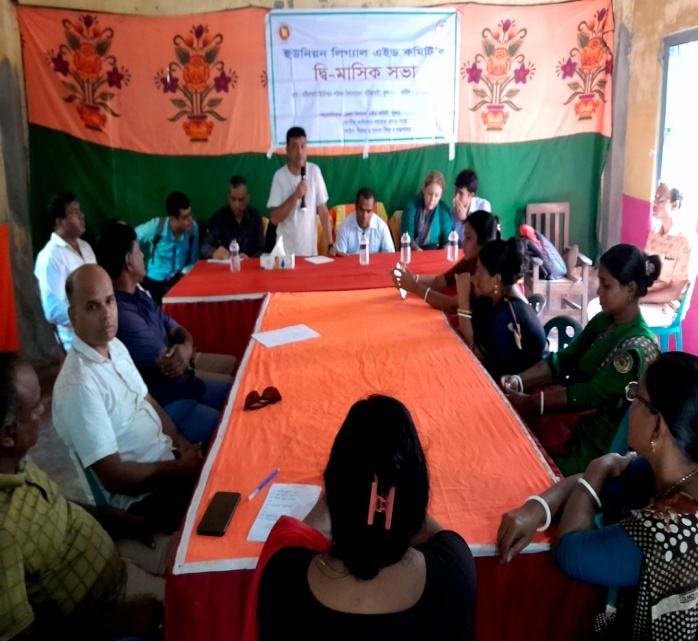 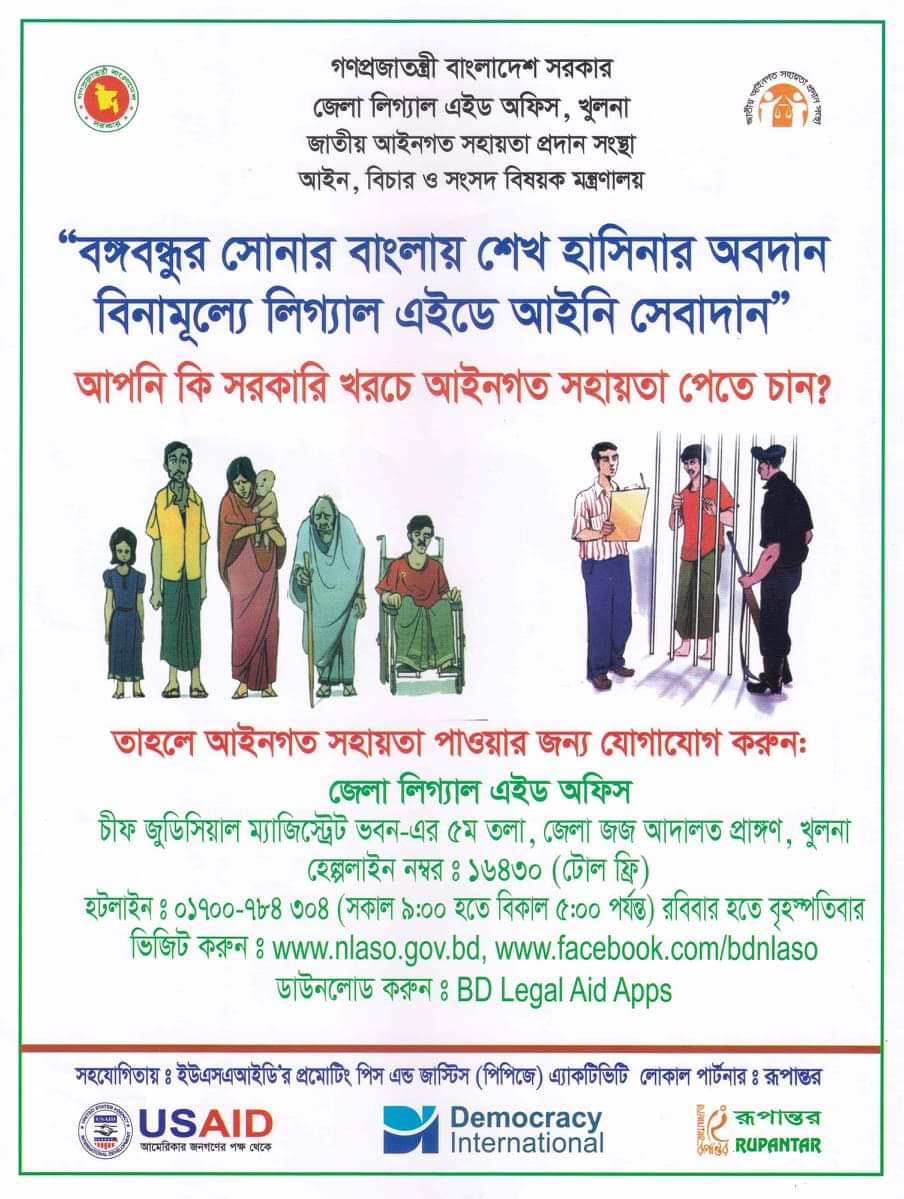 